附件2湖南省2022年考试录用公务员专业指导目录说明：一、本专业指导目录是根据教育部《学位授予和人才培养学科目录》  《普通高等学校本科专业目录》  《普通高等学校高等职业教育 (专科) 专业目录》及近年来的专业备案审批和新增专业情况整理而成。二、本专业指导目录的专业分类按照公务员招录职位需求进行归类，与教育学科分类没有直接对应关系，并对教育部相 关专业目录中的专业类进行了整合，一个专业仅出现在一个类中，不再重复出现。三、由于各类院校专业名称设置不统一、每年新设专业较多，存在部分专业未列入本专业指导目录的情形，所学专业未 列入本专业指导目录的考生是否可以报考相近专业的职位，具体由招录机关根据考生所学课程进行认定。2经济和管理学大 类工商管理类3法学大类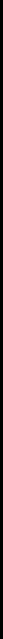 9艺术大类艺术类序号学科类别名称研究生专业目录研究生专业目录本科专业目录本科专业目录专科专业目录专科专业目录序号学科类别名称学科名称专业名称学科名称专业名称学科名称专业名称哲学类马克思主义哲学哲学类哲学哲学类中国哲学哲学类逻辑学哲学类外国哲学哲学类宗教学哲学类逻辑学哲学类伦理学哲学类伦理学哲学类美学哲学类宗教学哲学类科学技术哲学中国语言文 学类文艺学汉语言文学中国语言文 化类汉语中国语言文 学类语言学及应用语言学汉语言中国语言文 化类文秘中国语言文 学类汉语言文字学汉语国际教育中国语言文 化类文秘速录中国语言文 学类中国古典文献学中国少数民族语言文学中国语言文 化类少数民族古籍修复中国语言文 学类中国古代文学古典文献学中国语言文 化类中国少数民族语言文化中国语言文 学类中国现当代文学秘书学1文史哲大类中国少数民族语言文学 (分语 族)中国语言文 学类应用语言学1文史哲大类比较文学与世界文学中国语言文 学类中国语言与文化1文史哲大类中国语言文 学类手语翻译1文史哲大类中国语言文 学类中国语言文化1文史哲大类中国语言文 学类对外汉语1文史哲大类外国语言文 学类英国语言文学外国语言文 学类英语外国语言文 化类应用英语1文史哲大类外国语言文 学类其他外国语言文学外国语言文 学类商务英语外国语言文 化类商务英语1文史哲大类外国语言文 学类外国语言学及应用语言学外国语言文 学类翻译外国语言文 化类旅游英语1文史哲大类外国语言文 学类翻译学外国语言文 学类其他外国语外国语言文 化类商务日语1文史哲大类外国语言文 学类翻译硕士外国语言文 化类旅游日语1文史哲大类外国语言文 化类其他应用外国语1文史哲大类新闻传播学 类新闻学新闻传播学 类新闻学新闻传播学 类图文信息处理1文史哲大类新闻传播学 类传播学新闻传播学 类广播电视学新闻传播学 类网络新闻与传播1文史哲大类新闻传播学 类新闻与传播硕士新闻传播学 类广告学新闻传播学 类版面编辑与校对1文史哲大类新闻传播学 类出版硕士新闻传播学 类编辑出版学新闻传播学 类出版商务1文史哲大类新闻传播学 类传播学新闻传播学 类出版与电脑编辑技术1文史哲大类新闻传播学 类数字出版新闻传播学 类数字出版1文史哲大类新闻传播学 类网络与新媒体新闻传播学 类新闻采编与制作1文史哲大类新闻传播学 类时尚传播新闻传播学 类传播与策划1文史哲大类新闻传播学 类国际新闻与传播新闻传播学 类出版信息管理1文史哲大类新闻传播学 类会展1文史哲大类历史学类史学理论及史学史历史学类历史学历史学类文物鉴定与修复1文史哲大类历史学类考古学及博物馆学历史学类世界史历史学类文物修复与保护1文史哲大类历史学类历史地理学历史学类考古学历史学类考古探掘技术1文史哲大类历史学类历史文献学 (含：敦煌学、古文 字学)历史学类文物与博物馆学历史学类文物博物馆服务与管理1文史哲大类历史学类专门史历史学类文物保护技术1文史哲大类历史学类中国古代史历史学类外国语言与外国历史1文史哲大类历史学类中国近现代史历史学类文化遗产1文史哲大类历史学类世界史1文史哲大类历史学类文物与博物馆硕士政治经济学经济学财政经济思想史经济统计学税务经济史财政学资产评估与管理西方经济学税收学政府采购管理世界经济金融学金融管理2经济和管理学大 类经济学类人口、资源与环境经济学经济学类金融工程经济财务类国际金融2经济和管理学大 类经济学类国民经济学经济学类保险学经济财务类证券与期货2经济和管理学大 类经济学类区域经济学经济学类投资学经济财务类信托与租赁2经济和管理学大 类经济学类财政学 (含税收学)经济学类国际经济与贸易经济财务类保险2经济和管理学大 类经济学类金融学 (含保险学)经济学类贸易经济经济财务类投资与理财2经济和管理学大 类经济学类产业经济学经济学类国民经济管理经济财务类信用管理2经济和管理学大 类经济学类国际贸易学经济学类资源与环境经济学经济财务类农村金融2经济和管理学大 类经济学类劳动经济学经济学类商务经济学经济财务类互联网金融2经济和管理学大 类经济学类统计学经济学类能源经济经济财务类国际贸易实务2经济和管理学大 类经济学类数量经济学经济学类金融数学经济财务类国际经济与贸易2经济和管理学大 类经济学类国防经济经济学类信用管理2经济和管理学大 类经济学类税务硕士经济学类经济与金融2经济和管理学大 类经济学类金融硕士经济学类劳动经济学2经济和管理学大 类经济学类国际商务硕士经济学类经济工程2经济和管理学大 类经济学类应用统计硕士经济学类数字经济2经济和管理学大 类经济学类保险硕士经济学类精算学2经济和管理学大 类经济学类资产评估硕士经济学类互联网金融2经济和管理学大 类经济学类审计硕士经济学类金融科技2经济和管理学大 类经济学类金融科技2经济和管理学大 类经济学类税务2经济和管理学大 类经济学类金融管理科学与 工程类管理科学与工程管理科学与 工程类管理科学管理科学与 工程类工程造价管理科学与 工程类工程管理硕士管理科学与 工程类信息管理与信息系统管理科学与 工程类建设工程管理管理科学与 工程类项目管理硕士管理科学与 工程类工程管理管理科学与 工程类建筑经济管理管理科学与 工程类工业工程与管理硕士管理科学与 工程类房地产开发与管理管理科学与 工程类建设项目信息化管理管理科学与 工程类工程造价管理科学与 工程类建设工程监理管理科学与 工程类保密管理管理科学与 工程类房地产经营与管理管理科学与 工程类邮政管理管理科学与 工程类房地产检测与估价管理科学与 工程类大数据管理与应用管理科学与 工程类物业管理管理科学与 工程类工程审计管理科学与 工程类计算金融管理科学与 工程类应急管理管理科学与 工程类工业工程管理科学与 工程类标准化工程管理科学与 工程类质量管理工程工商管理类会计学工商管理财务管理工商管理类企业管理 (含：财务管理、市场 营销、人力资源管理)市场营销会计工商管理类技术经济及管理会计学会计电算化工商管理类生态经济与管理财务管理审计工商管理类工商管理硕士国际商务会计信息管理会计硕士工商管理类人力资源管理旅游管理工商管理类审计学旅游管理硕士工商管理类资产评估物流工程与管理硕士工商管理类物业管理工商管理类文化产业管理工商管理类劳动关系工商管理类体育经济与管理工商管理类财务会计教育工商管理类市场营销教育工商管理类零售业管理工商管理类电子商务工商管理类电子商务及法律工商管理类跨境电子商务工商管理类会计工商管理类财务会计与审计工商管理类会计信息技术工商管理类国际会计工商管理类旅游管理工商管理类酒店管理工商管理类会展经济与管理工商管理类旅游管理与服务教育工商管理类物流管理工商管理类物流工程工商管理类采购管理工商管理类供应链管理国际商务服务外包经济信息管理报关与国际货运商务经纪与代理国际文化贸易工商企业管理商务管理商检技术连锁经营管理市场管理与服务品牌代理经营市场营销汽车营销与服务广告策划与营销电子商务移动商务网络营销文化创意与策划文化市场经营管理公共文化服务与管理会展策划与管理媒体营销中小企业创业与经营商务数据分析与应用跨境电子商务葡萄酒营销与服务旅游管理导游旅行社经营管理景区开发与管理酒店管理休闲服务与管理旅游传媒餐饮管理研学旅行管理与服务物流工程技术物流信息技术物流管理物流金融管理工程物流管理冷链物流技术与管理采购与供应管理农林经济管 理类农业经济管理农业经济管 理类农林经济管理农林管理类农业经济管理农林经济管 理类林业经济管理农业经济管 理类农村区域发展农林管理类农村经营管理农林经济管 理类金融服务与管理农林经济管 理类产业经济与组织农林经济管 理类食品经济与管理农林经济管 理类农业科技组织与服务农林经济管 理类农业管理硕士农林经济管 理类农村发展硕士2经济和管理学大 类公共管理类行政管理公共管理类行政管理公共管理类社会工作2经济和管理学大 类公共管理类社会医学与卫生事业管理公共管理类公共事业管理公共管理类社会福利事业管理2经济和管理学大 类公共管理类教育经济与管理公共管理类劳动与社会保障公共管理类青少年工作与管理2经济和管理学大 类公共管理类社会保障公共管理类土地资源管理公共管理类社区管理与服务2经济和管理学大 类公共管理类公共政策公共管理类城市管理公共管理类公共关系2经济和管理学大 类公共管理类公共安全与危机管理公共管理类公共关系学公共管理类人民武装2经济和管理学大 类公共管理类土地资源管理公共管理类海关管理公共管理类民政管理2经济和管理学大 类公共管理类公共管理硕士公共管理类交通管理公共管理类人力资源管理2经济和管理学大 类公共管理类海事管理公共管理类劳动与社会保障2经济和管理学大 类公共管理类健康服务与管理公共管理类网络舆情监测2经济和管理学大 类公共管理类海警后勤管理公共管理类公共事务管理2经济和管理学大 类公共管理类医疗产品管理公共管理类行政管理2经济和管理学大 类公共管理类医疗保险公共管理类质量管理与认证2经济和管理学大 类公共管理类养老服务管理公共管理类知识产权管理2经济和管理学大 类公共管理类老年服务与管理2经济和管理学大 类公共管理类家政服务与管理2经济和管理学大 类公共管理类婚庆服务与管理2经济和管理学大 类公共管理类社区康复2经济和管理学大 类公共管理类现代殡葬技术与管理2经济和管理学大 类公共管理类公益慈善事业管理2经济和管理学大 类公共管理类幼儿发展与健康管理2经济和管理学大 类公共管理类陵园服务与管理2经济和管理学大 类图书档案管 理类图书馆学图书档案管 理类图书馆学图书档案管 理类图书档案管理2经济和管理学大 类图书档案管 理类图书馆学图书档案管 理类图书馆学2经济和管理学大 类图书档案管 理类情报学图书档案管 理类档案学2经济和管理学大 类图书档案管 理类档案学图书档案管 理类信息资源管理图书情报硕士法学类法学理论法学类法学法律实务类司法助理法学类法律史法学类知识产权法律实务类法律文秘法学类宪法学与行政法学法学类监狱学法律实务类法律事务法学类刑法学法学类信用风险管理与法律防控法律实务类检察事务法学类民商法学(含：劳动法学、社会保 障法学)法学类国际经贸规则法律实务类刑事执行法学类诉讼法学法学类司法警察学法律实务类民事执行法学类经济法学法学类社区矫正法律实务类行政执行法学类环境与资源保护法学法学类经济法学法律实务类司法警务法学类国际法学(含： 国际公法、国际私 法、国际经济法)法学类法律法律实务类社区矫正法学类军事法学法学类法律硕士政治学类政治学理论政治学类政治学与行政学政治学类中外政治制度政治学类国际政治政治学类科学社会主义与国际共产主义运 动政治学类外交学政治学类中共党史 (含党的学说与党的建 设)政治学类思想政治教育政治学类国际政治政治学类国际事务与国际关系政治学类国际关系政治学类政治学、经济学与哲学政治学类外交学政治学类科学社会主义政治学类马克思主义基本原理政治学类中国共产党历史政治学类马克思主义发展史政治学类马克思主义理论政治学类马克思主义中国化研究政治学类国际组织与全球治理政治学类国外马克思主义研究政治学类思想政治教育政治学类中国近现代史基本问题研究社会学类社会学社会学类社会学社会学类人口学社会学类社会工作社会学类人类学社会学类家政学社会学类民俗学 (含中国民间文学)社会学类人类学社会学类民族学社会学类女性学社会学类马克思主义民族理论与政策社会学类民族学社会学类中国少数民族经济社会学类老年学社会学类中国少数民族史中国少数民族艺术社会工作硕士公安学类公安学公安学类治安学公安学类治安管理公安学类公安技术公安学类侦查学公安学类交通管理公安学类网络空间安全公安学类边防管理公安学类信息网络安全监察公安学类警务硕士公安学类禁毒学公安学类防火管理公安学类禁毒学公安学类防火管理公安学类警犬技术公安学类边防检查公安学类经济犯罪侦查公安学类边境管理公安学类边防指挥公安学类特警公安学类消防指挥公安学类警察管理公安学类警卫学公安学类公共安全管理公安学类公安情报学公安学类森林消防公安学类犯罪学公安学类部队后勤管理公安学类公安管理学公安学类部队政治工作公安学类涉外警务公安学类警察指挥与战术公安学类国内安全保卫公安学类边防指挥公安学类警务指挥与战术公安学类船艇指挥公安学类刑事科学技术公安学类通信指挥公安学类消防工程公安学类消防指挥公安学类交通管理工程公安学类参谋业务公安学类安全防范工程公安学类抢险救援公安学类公安视听技术公安学类刑事科学技术公安学类抢险救援指挥与技术公安学类警犬技术公安学类火灾勘查公安学类刑事侦查公安学类网络安全与执法公安学类国内安全保卫公安学类核生化消防公安学类经济犯罪侦查公安学类技术侦查学公安学类禁毒公安学类海警执法公安学类公安政治工作公安学类移民管理公安学类出入境管理公安学类海警航舰指挥与技术公安学类数据警务技术司法技术类刑事侦查技术司法技术类安全防范技术司法技术类司法信息技术司法技术类司法鉴定技术司法技术类司法信息安全罪犯心理测量与矫正技术戒毒矫治技术职务犯罪预防与控制4教育学大类教育学类教育学原理教育学类教育学教育类早期教育4教育学大类教育学类课程与教学论教育学类学前教育教育类学前教育4教育学大类教育学类教育史教育学类特殊教育教育类小学教育4教育学大类教育学类比较教育学教育学类教育技术学教育类语文教育4教育学大类教育学类学前教育学教育学类小学教育教育类数学教育4教育学大类教育学类高等教育学教育学类艺术教育教育类英语教育4教育学大类教育学类成人教育学教育学类人文教育教育类物理教育4教育学大类教育学类职业技术教育学教育学类科学教育教育类化学教育4教育学大类教育学类特殊教育学教育学类华文教育教育类生物教育4教育学大类教育学类教育技术学教育学类教育康复学教育类历史教育4教育学大类教育学类教育法学教育学类卫生教育教育类地理教育4教育学大类教育学类教育硕士教育学类认知科学与技术教育类音乐教育4教育学大类教育学类汉语国际教育硕士教育类美术教育4教育学大类教育类体育教育4教育学大类教育类思想政治教育4教育学大类教育类舞蹈教育4教育学大类教育类艺术教育4教育学大类教育类特殊教育4教育学大类教育类科学教育4教育学大类教育类现代教育技术4教育学大类教育类心理健康教育4教育学大类体育学类体育人文社会学体育学类体育教育体育类运动训练4教育学大类体育学类运动人体科学体育学类运动训练体育类运动防护4教育学大类体育学类体育教育训练学体育学类社会体育指导与管理体育类社会体育4教育学大类体育学类民族传统体育学体育学类武术与民族传统体育体育类休闲体育4教育学大类体育学类体育教育学体育学类运动人体科学体育类高尔夫球运动与管理4教育学大类体育学类体育硕士体育学类运动康复体育类民族传统体育4教育学大类体育学类休闲体育体育类体育艺术表演4教育学大类体育学类体能训练体育类体育运营与管理4教育学大类体育学类冰雪运动体育类健身指导与管理4教育学大类体育学类电子竞技运动与管理体育类体育保健与康复4教育学大类体育学类智能体育工程体育类电子竞技运动与管理4教育学大类体育学类体育旅游体育类冰雪设施运维与管理4教育学大类体育学类体育旅游4教育学大类体育学类运动能力开发4教育学大类基础心理学心理学心理学类心理咨询心理学类发展与教育心理学心理学类应用心理学心理学类应用心理学心理学类应用心理硕士5理学大类数学与统计 类基础数学数学与统计 类数学与应用数学统计学类信息统计与分析5理学大类数学与统计 类计算数学数学与统计 类信息与计算科学统计学类统计与会计核算5理学大类数学与统计 类概率论与数理统计数学与统计 类数理基础科学5理学大类数学与统计 类应用数学数学与统计 类数据计算及应用5理学大类数学与统计 类运筹学与控制论数学与统计 类统计学5理学大类数学与统计 类系统理论数学与统计 类应用统计学5理学大类数学与统计 类系统分析与集成5理学大类5理学大类物理学类理论物理物理学类物理学5理学大类物理学类粒子物理与原子核物理物理学类应用物理学5理学大类物理学类原子与分子物理物理学类声学5理学大类物理学类等离子体物理物理学类核物理5理学大类物理学类凝聚态物理物理学类系统科学与工程5理学大类物理学类声学5理学大类物理学类光学5理学大类物理学类无线电物理5理学大类化学类无机化学化学类化学5理学大类化学类分析化学化学类应用化学5理学大类化学类有机化学化学类化学生物学5理学大类化学类物理化学(含 ∶化学物理)化学类分子科学与工程5理学大类化学类高分子化学与物理化学类能源化学5理学大类天文学类天体物理天文学类天文学5理学大类天文学类天体测量与天体力学5理学大类地理学类自然地理学地理科学类地理科学5理学大类地理学类人文地理学地理科学类自然地理与资源环境5理学大类地理学类地图学与地理信息系统地理科学类人文地理与城乡规划5理学大类地理科学类地理信息科学5理学大类大气科学类气象学大气科学类大气科学大气科学类大气科学技术5理学大类大气科学类大气物理学与大气环境大气科学类应用气象学大气科学类大气探测技术5理学大类大气科学类应用气象技术5理学大类大气科学类防雷技术5理学大类物理海洋学海洋科学海洋科学类海洋化学海洋科学类海洋技术海洋科学类海洋生物学海洋科学类海洋资源与环境海洋科学类海洋地质海洋科学类军事海洋学地球物理学 类固体地球物理学地球物理学 类地球物理学地球物理学 类空间物理学地球物理学 类空间科学与技术地球物理学 类防灾减灾科学与工程5理学大类地质学类矿物学、岩石学、矿床学地质学类地质学5理学大类地质学类地球化学地质学类地球化学5理学大类地质学类古生物学与地层学(含：古人类学)地质学类地球信息科学与技术5理学大类地质学类构造地质学地质学类古生物学5理学大类地质学类第四纪地质学5理学大类生物学类植物学生物科学类生物科学5理学大类生物学类动物学生物科学类生物技术5理学大类生物学类生理学生物科学类生物信息学5理学大类生物学类水生生物学生物科学类生态学5理学大类生物学类微生物学生物科学类整合科学5理学大类生物学类神经生物学生物科学类神经科学5理学大类生物学类神经生物学5理学大类生物学类遗传学5理学大类生物学类发育生物学5理学大类生物学类细胞生物学5理学大类生物学类生物化学与分子生物学5理学大类生物学类生物物理学5理学大类生物学类生态学力学类一般力学与力学基础力学类理论与应用力学力学类固体力学力学类工程力学力学类固体力学力学类流体力学力学类工程力学机械类机械制造及其自动化机械工程机械设计与制造机械类机械电子工程机械设计制造及其自动化机械制造与自动化机械类机械设计及理论材料成型及控制工程数控技术机械类车辆工程机械电子工程精密机械技术机械类光学工程工业设计特种加工技术机械类精密仪器及机械过程装备与控制工程材料成型与控制技术机械类测试计量技术及仪器车辆工程金属材料与热处理技术机械类仪器仪表工程硕士汽车服务工程铸造技术机械类机械工程硕士机械工艺技术锻压技术机械类车辆工程硕士微机电系统工程焊接技术与自动化6工学大类机械类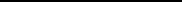 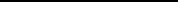 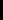 航空工程硕士                       机械类   机电技术教育                   	智能感知工程                  机械类航空工程硕士                       机械类   机电技术教育                   	智能感知工程                  机械类航空工程硕士                       机械类   机电技术教育                   	智能感知工程                  机械类航空工程硕士                       机械类   机电技术教育                   	智能感知工程                  机械类机械产品检测检验技术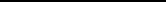 6工学大类机械类航空工程硕士                       机械类   机电技术教育                   	智能感知工程                  机械类航空工程硕士                       机械类   机电技术教育                   	智能感知工程                  机械类航空工程硕士                       机械类   机电技术教育                   	智能感知工程                  机械类航空工程硕士                       机械类   机电技术教育                   	智能感知工程                  机械类理化测试与质检技术6工学大类机械类航空工程硕士                       机械类   机电技术教育                   	智能感知工程                  机械类航空工程硕士                       机械类   机电技术教育                   	智能感知工程                  机械类航空工程硕士                       机械类   机电技术教育                   	智能感知工程                  机械类航空工程硕士                       机械类   机电技术教育                   	智能感知工程                  机械类模具设计与制造6工学大类机械类航空工程硕士                       机械类   机电技术教育                   	智能感知工程                  机械类航空工程硕士                       机械类   机电技术教育                   	智能感知工程                  机械类航空工程硕士                       机械类   机电技术教育                   	智能感知工程                  机械类航空工程硕士                       机械类   机电技术教育                   	智能感知工程                  机械类电机与电器技术6工学大类机械类航空工程硕士                       机械类   机电技术教育                   	智能感知工程                  机械类航空工程硕士                       机械类   机电技术教育                   	智能感知工程                  机械类航空工程硕士                       机械类   机电技术教育                   	智能感知工程                  机械类航空工程硕士                       机械类   机电技术教育                   	智能感知工程                  机械类电线电缆制造技术6工学大类机械类航空工程硕士                       机械类   机电技术教育                   	智能感知工程                  机械类航空工程硕士                       机械类   机电技术教育                   	智能感知工程                  机械类航空工程硕士                       机械类   机电技术教育                   	智能感知工程                  机械类航空工程硕士                       机械类   机电技术教育                   	智能感知工程                  机械类内燃机制造与维修6工学大类机械类航空工程硕士                       机械类   机电技术教育                   	智能感知工程                  机械类航空工程硕士                       机械类   机电技术教育                   	智能感知工程                  机械类航空工程硕士                       机械类   机电技术教育                   	智能感知工程                  机械类航空工程硕士                       机械类   机电技术教育                   	智能感知工程                  机械类机械装备制造技术6工学大类机械类航空工程硕士                       机械类   机电技术教育                   	智能感知工程                  机械类航空工程硕士                       机械类   机电技术教育                   	智能感知工程                  机械类航空工程硕士                       机械类   机电技术教育                   	智能感知工程                  机械类航空工程硕士                       机械类   机电技术教育                   	智能感知工程                  机械类工业设计6工学大类机械类航空工程硕士                       机械类   机电技术教育                   	智能感知工程                  机械类航空工程硕士                       机械类   机电技术教育                   	智能感知工程                  机械类航空工程硕士                       机械类   机电技术教育                   	智能感知工程                  机械类航空工程硕士                       机械类   机电技术教育                   	智能感知工程                  机械类工业工程技术6工学大类机械类航空工程硕士                       机械类   机电技术教育                   	智能感知工程                  机械类航空工程硕士                       机械类   机电技术教育                   	智能感知工程                  机械类航空工程硕士                       机械类   机电技术教育                   	智能感知工程                  机械类航空工程硕士                       机械类   机电技术教育                   	智能感知工程                  机械类自动化生产设备应用6工学大类机械类航空工程硕士                       机械类   机电技术教育                   	智能感知工程                  机械类航空工程硕士                       机械类   机电技术教育                   	智能感知工程                  机械类航空工程硕士                       机械类   机电技术教育                   	智能感知工程                  机械类航空工程硕士                       机械类   机电技术教育                   	智能感知工程                  机械类机电设备安装技术6工学大类机械类航空工程硕士                       机械类   机电技术教育                   	智能感知工程                  机械类航空工程硕士                       机械类   机电技术教育                   	智能感知工程                  机械类航空工程硕士                       机械类   机电技术教育                   	智能感知工程                  机械类航空工程硕士                       机械类   机电技术教育                   	智能感知工程                  机械类机电设备维修与管理6工学大类机械类航空工程硕士                       机械类   机电技术教育                   	智能感知工程                  机械类航空工程硕士                       机械类   机电技术教育                   	智能感知工程                  机械类航空工程硕士                       机械类   机电技术教育                   	智能感知工程                  机械类航空工程硕士                       机械类   机电技术教育                   	智能感知工程                  机械类数控设备应用与维护6工学大类机械类航空工程硕士                       机械类   机电技术教育                   	智能感知工程                  机械类航空工程硕士                       机械类   机电技术教育                   	智能感知工程                  机械类航空工程硕士                       机械类   机电技术教育                   	智能感知工程                  机械类航空工程硕士                       机械类   机电技术教育                   	智能感知工程                  机械类制冷与空调技术6工学大类机械类航空工程硕士                       机械类   机电技术教育                   	智能感知工程                  机械类航空工程硕士                       机械类   机电技术教育                   	智能感知工程                  机械类航空工程硕士                       机械类   机电技术教育                   	智能感知工程                  机械类航空工程硕士                       机械类   机电技术教育                   	智能感知工程                  机械类光电制造与应用技术6工学大类机械类航空工程硕士                       机械类   机电技术教育                   	智能感知工程                  机械类航空工程硕士                       机械类   机电技术教育                   	智能感知工程                  机械类航空工程硕士                       机械类   机电技术教育                   	智能感知工程                  机械类航空工程硕士                       机械类   机电技术教育                   	智能感知工程                  机械类新能源装备技术6工学大类机械类航空工程硕士                       机械类   机电技术教育                   	智能感知工程                  机械类航空工程硕士                       机械类   机电技术教育                   	智能感知工程                  机械类航空工程硕士                       机械类   机电技术教育                   	智能感知工程                  机械类航空工程硕士                       机械类   机电技术教育                   	智能感知工程                  机械类汽车制造与装配技术6工学大类机械类航空工程硕士                       机械类   机电技术教育                   	智能感知工程                  机械类航空工程硕士                       机械类   机电技术教育                   	智能感知工程                  机械类航空工程硕士                       机械类   机电技术教育                   	智能感知工程                  机械类航空工程硕士                       机械类   机电技术教育                   	智能感知工程                  机械类汽车检测与维修技术6工学大类机械类航空工程硕士                       机械类   机电技术教育                   	智能感知工程                  机械类航空工程硕士                       机械类   机电技术教育                   	智能感知工程                  机械类航空工程硕士                       机械类   机电技术教育                   	智能感知工程                  机械类航空工程硕士                       机械类   机电技术教育                   	智能感知工程                  机械类汽车电子技术6工学大类机械类航空工程硕士                       机械类   机电技术教育                   	智能感知工程                  机械类航空工程硕士                       机械类   机电技术教育                   	智能感知工程                  机械类航空工程硕士                       机械类   机电技术教育                   	智能感知工程                  机械类航空工程硕士                       机械类   机电技术教育                   	智能感知工程                  机械类汽车造型技术6工学大类机械类航空工程硕士                       机械类   机电技术教育                   	智能感知工程                  机械类航空工程硕士                       机械类   机电技术教育                   	智能感知工程                  机械类航空工程硕士                       机械类   机电技术教育                   	智能感知工程                  机械类航空工程硕士                       机械类   机电技术教育                   	智能感知工程                  机械类汽车试验技术6工学大类机械类航空工程硕士                       机械类   机电技术教育                   	智能感知工程                  机械类航空工程硕士                       机械类   机电技术教育                   	智能感知工程                  机械类航空工程硕士                       机械类   机电技术教育                   	智能感知工程                  机械类航空工程硕士                       机械类   机电技术教育                   	智能感知工程                  机械类汽车改装技术6工学大类机械类航空工程硕士                       机械类   机电技术教育                   	智能感知工程                  机械类航空工程硕士                       机械类   机电技术教育                   	智能感知工程                  机械类航空工程硕士                       机械类   机电技术教育                   	智能感知工程                  机械类航空工程硕士                       机械类   机电技术教育                   	智能感知工程                  机械类新能源汽车技术6工学大类材料类材料物理与化学材料类材料科学与工程材料类黑色冶金技术6工学大类材料类材料学材料类材料物理材料类轧钢工程技术6工学大类材料类材料加工工程材料类材料化学材料类钢铁冶金设备应用技术6工学大类材料类冶金物理化学材料类冶金工程材料类金属材料质量检测6工学大类材料类钢铁冶金材料类金属材料工程材料类铁矿资源综合利用6工学大类材料类有色金属冶金材料类无机非金属材料工程材料类有色冶金技术6工学大类材料类材料工程硕士材料类高分子材料与工程材料类有色冶金设备应用技术6工学大类材料类冶金工程硕士材料类复合材料与工程材料类金属压力加工6工学大类材料类功能材料材料类金属精密成型技术6工学大类材料类纳米材料与技术材料类材料工程技术6工学大类材料类新能源材料与器件材料类高分子材料工程技术6工学大类材料类焊接技术与工程材料类复合材料工程技术6工学大类材料类宝石及材料工艺学材料类非金属矿物材料技术粉体材料科学与工程光伏材料制备技术材料设计科学与工程炭素加工技术复合材料成型工程硅材料制备技术智能材料与结构橡胶工程技术橡胶工程技术建筑材料工程技术建筑材料检测技术建筑装饰材料技术建筑材料设备应用新型建筑材料技术建筑材料生产与管理储能材料技术动力工程及工程热物理类工程热物理能源动力类能源与动力工程能源动力类电厂热能动力装置动力工程及工程热物理类热能工程能源动力类能源与环境系统工程能源动力类城市热能应用技术动力工程及工程热物理类动力机械及工程能源动力类新能源科学与工程能源动力类核电站动力设备运行与维护动力工程及工程热物理类流体机械及工程能源动力类储能科学与工程能源动力类火电厂集控运行动力工程及工程热物理类制冷及低温工程能源动力类电厂化学与环保技术动力工程及工程热物理类化工过程机械能源动力类电厂热工自动化技术动力工程及工程热物理类动力工程硕士能源动力类风力发电工程技术动力工程及工程热物理类航空发动机工程硕士能源动力类风电系统运行与维护动力工程及工程热物理类燃气轮机工程硕士能源动力类生物质能应用技术动力工程及工程热物理类航天动力工程硕士能源动力类光伏发电技术与应用动力工程及工程热物理类清洁能源技术硕士能源动力类工业节能技术动力工程及工程热物理类储能技术硕士能源动力类节电技术与管理能源动力类太阳能光热技术与应用能源动力类农村能源与环境技术能源动力类氢能技术应用电气工程类电机与电器电气类电气工程及其自动化电力技术类发电厂及电力系统电气工程类电力系统及其自动化电气类智能电网信息工程电力技术类供用电技术电气工程类高电压与绝缘技术电气类光源与照明电力技术类电力系统自动化技术电气工程类电力电子与电力传动电气类电气工程与智能控制电力技术类高压输配电线路施工运行与维电气工程类电工理论与新技术电气类电机电器智能化电力技术类电力系统继电保护与自动化技电气工程类电气工程硕士电气类电缆工程电力技术类水电站机电设备与自动化电力技术类电网监控技术电力技术类电力客户服务与管理电力技术类水电站与电力网电力技术类电源变换技术与应用6工学大类农业电气化技术6工学大类分布式发电与微电网技术6工学大类机场电工技术6工学大类电子信息类物理电子学电子信息类电子信息工程电子信息类电子信息工程技术6工学大类电子信息类电路与系统电子信息类电子科学与技术电子信息类应用电子技术6工学大类电子信息类微电子学与固体电子学电子信息类通信工程电子信息类微电子技术6工学大类电子信息类电磁场与微波技术电子信息类微电子科学与工程电子信息类智能产品开发6工学大类电子信息类通信与信息系统电子信息类光电信息科学与工程电子信息类智能终端技术与应用6工学大类电子信息类信号与信息处理电子信息类信息工程电子信息类智能监控技术应用6工学大类电子信息类新一代电子信息技术 (含量子技 术等) 硕士电子信息类广播电视工程电子信息类汽车智能技术6工学大类电子信息类通信工程 (含宽带网络、移动通 信等) 硕士电子信息类水声工程电子信息类电子产品质量检测6工学大类电子信息类集成电路工程硕士电子信息类电子封装技术电子信息类电子产品营销与服务6工学大类电子信息类光电信息工程硕士电子信息类集成电路设计与集成系统电子信息类电子电路设计与工艺6工学大类电子信息类人工智能硕士电子信息类医学信息工程电子信息类电子制造技术与设备6工学大类电子信息类生物医学工程硕士电子信息类电磁场与无线技术电子信息类电子测量技术与仪器6工学大类电子信息类电波传播与天线电子信息类电子工艺与管理6工学大类电子信息类电子信息科学与技术电子信息类声像工程技术6工学大类电子信息类电信工程及管理电子信息类移动互联应用技术6工学大类电子信息类应用电子技术教育电子信息类光电技术应用6工学大类电子信息类人工智能电子信息类光伏工程技术6工学大类电子信息类海洋信息工程电子信息类光电显示技术6工学大类电子信息类移动应用开发6工学大类电子信息类通信技术6工学大类电子信息类移动通信技术6工学大类电子信息类通信系统运行管理6工学大类电子信息类通信工程设计与监理6工学大类电子信息类电信服务与管理6工学大类电子信息类光通信技术6工学大类电子信息类广播电视技术6工学大类电子信息类人工智能技术服务6工学大类电子信息类集成电路技术应用6工学大类计算机系统结构计算机科学与技术物联网应用技术计算机类计算机软件与理论计算机类软件工程计算机类计算机应用技术计算机类计算机应用技术计算机类网络工程计算机类计算机网络技术计算机类软件工程计算机类信息安全计算机类计算机信息管理计算机类计算机技术硕士计算机类物联网工程计算机类计算机系统与维护计算机类大数据技术与工程硕士计算机类数字媒体技术计算机类软件技术计算机类网络与信息安全硕士计算机类智能科学与技术计算机类软件与信息服务计算机类空间信息与数字技术计算机类动漫制作技术计算机类电子与计算机工程计算机类嵌入式技术与应用计算机类数据科学与大数据技术计算机类数字展示技术计算机类网络空间安全计算机类数字媒体应用技术计算机类新媒体技术计算机类信息安全与管理计算机类电影制作计算机类云计算技术与应用计算机类保密技术计算机类物联网工程技术计算机类服务科学与工程计算机类数字媒体设备管理计算机类虚拟现实技术计算机类大数据技术与应用计算机类区块链工程计算机类虚拟现实应用技术控制科学与 工程类控制理论与控制工程自动化类自动化自动化类机电一体化技术控制科学与 工程类检测技术与自动化装置自动化类轨道交通信号与控制自动化类电气自动化技术控制科学与 工程类系统工程自动化类机器人工程自动化类工业过程自动化技术控制科学与 工程类模式识别与智能系统自动化类邮政工程自动化类智能控制技术控制科学与 工程类导航、制导与控制自动化类核电技术与控制工程自动化类工业网络技术控制科学与 工程类控制工程硕士自动化类智能装备与系统自动化类工业自动化仪表自动化类工业智能自动化类液压与气动技术自动化类电梯工程技术自动化类工业机器人技术建筑历史与理论土建类建筑学建筑设计建筑设计及其理论土建类城乡规划建筑装饰工程技术城市规划与设计(含风景园林规划 与设计)土建类土木工程古建筑工程技术建筑技术科学土建类建筑环境与能源应用工程建筑室内设计岩土工程土建类给排水科学与工程风景园林设计结构工程土建类城市地下空间工程园林工程技术市政工程土建类历史建筑保护工程建筑动画与模型制作供热、供燃气、通风及空调工程土建类风景园林城乡规划防灾减灾工程及防护工程土建类道路桥梁与渡河工程村镇建设与管理6工学大类土建类桥梁与隧道工程土建类建筑电气与智能化土建类城市信息化管理6工学大类土建类城乡规划学土建类铁道工程土建类建筑工程技术6工学大类土建类风景园林学土建类智能建造土建类地下与隧道工程技术6工学大类土建类建筑学硕士土建类土木、水利与交通工程土建类土木工程检测技术6工学大类土建类城市规划硕士土建类土木、水利与海洋工程土建类建筑钢结构工程技术6工学大类土建类土木工程硕士土建类人居环境科学与技术土建类建筑设备工程技术6工学大类土建类海洋工程硕士土建类城市设计土建类供热通风与空调工程技术6工学大类土建类农田水土工程硕士土建类智慧建筑与建造土建类建筑电气工程技术6工学大类土建类市政工程硕士土建类建筑智能化工程技术6工学大类土建类人工环境工程硕士土建类工业设备安装工程技术6工学大类土建类工业设备安装工程技术6工学大类土建类消防工程技术6工学大类土建类市政工程技术6工学大类土建类城市燃气工程技术6工学大类土建类给排水工程技术6工学大类水利工程类水文学及水资源水利类水利水电工程水利类水文与水资源工程6工学大类水利工程类水力学及河流动力学水利类水文与水资源工程水利类水文测报技术6工学大类水利工程类水工结构工程水利类港口航道与海岸工程水利类水政水资源管理6工学大类水利工程类水利水电工程水利类水务工程水利类水利工程6工学大类水利工程类港口、海岸及近海工程水利类水利科学与工程水利类水利水电工程技术6工学大类水利工程类水利工程硕士水利类水利水电工程管理6工学大类水利类水利水电建筑工程6工学大类水利类机电排灌工程技术6工学大类水利类港口航道与治河工程6工学大类水利类水务管理6工学大类水利类水电站动力设备6工学大类水利类水电站电气设备6工学大类水利类水电站运行与管理6工学大类水利类水利机电设备运行与管理6工学大类水利类水土保持技术6工学大类水利类水环境监测与治理测绘类大地测量学与测量工程测绘类测绘工程工程测量技术测绘类摄影测量与遥感测绘类遥感科学与技术摄影测量与遥感技术测绘类地图制图学与地理信息工程测绘类导航工程测绘工程技术测绘类测绘工程硕士测绘类地理国情监测测绘地理信息技术测绘类地理空间信息工程地籍测绘与土地管理6工学大类测绘类矿山测量6工学大类测绘类测绘与地质工程技术6工学大类测绘类导航与位置服务6工学大类测绘类地图制图与数字传播技术6工学大类测绘类地理国情监测技术6工学大类测绘类国土测绘与规划6工学大类测绘类权籍信息化管理6工学大类地矿类矿产普查与勘探地矿类地质工程地矿类国土资源调查与管理6工学大类地矿类地球探测与信息技术地矿类勘查技术与工程地矿类地质调查与矿产普查6工学大类地矿类地质工程地矿类资源勘查工程地矿类矿产地质与勘查6工学大类地矿类采矿工程地矿类采矿工程地矿类岩矿分析与鉴定6工学大类地矿类矿物加工工程地矿类石油工程地矿类宝玉石鉴定与加工6工学大类地矿类安全技术及工程地矿类矿物加工工程地矿类煤田地质与勘查技术6工学大类地矿类油气井工程地矿类油气储运工程地矿类工程地质勘查6工学大类地矿类油气田开发工程地矿类地下水科学与工程地矿类水文与工程地质6工学大类地矿类油气储运工程地矿类矿物资源工程地矿类钻探技术6工学大类地矿类地质工程硕士地矿类海洋油气工程地矿类矿山地质6工学大类地矿类矿业工程硕士地矿类旅游地学与规划工程地矿类地球物理勘探技术6工学大类地矿类石油与天然气工程硕士地矿类地质灾害调查与防治6工学大类地矿类环境地质工程6工学大类地矿类岩土工程技术6工学大类地矿类钻井技术6工学大类地矿类油气开采技术6工学大类地矿类油气储运技术6工学大类地矿类油气地质勘探技术6工学大类地矿类油田化学应用技术6工学大类地矿类石油工程技术6工学大类地矿类煤矿开采技术6工学大类地矿类矿井建设6工学大类地矿类矿山机电技术6工学大类地矿类矿井通风与安全6工学大类地矿类综合机械化采煤6工学大类地矿类选煤技术煤炭深加工与利用煤化分析与检验煤层气采输技术矿井运输与提升金属与非金属矿开采技术矿物加工技术矿业装备维护技术6工学大类轻工纺织类纺织工程轻工纺织类轻化工程轻工纺织类高分子材料加工技术6工学大类轻工纺织类纺织材料与纺织品设计轻工纺织类包装工程轻工纺织类制浆造纸技术6工学大类轻工纺织类纺织化学与染整工程轻工纺织类印刷工程轻工纺织类香料香精工艺6工学大类轻工纺织类服装设计与工程轻工纺织类纺织工程轻工纺织类表面精饰工艺6工学大类轻工纺织类制浆造纸工程轻工纺织类服装设计与工程轻工纺织类家具设计与制造6工学大类轻工纺织类制糖工程轻工纺织类服装设计与工艺教育轻工纺织类化妆品技术6工学大类轻工纺织类发酵工程轻工纺织类非织造材料与工程轻工纺织类皮革加工技术6工学大类轻工纺织类皮革化学与工程轻工纺织类丝绸设计与工程轻工纺织类皮具制作与工艺6工学大类轻工纺织类纺织工程硕士轻工纺织类香料香精技术与工程轻工纺织类鞋类设计与工艺6工学大类轻工纺织类轻化工程 (含皮革、纸张、织物 加工等) 硕士轻工纺织类化妆品技术与工程轻工纺织类乐器制造与维护6工学大类轻工纺织类陶瓷制造工艺6工学大类轻工纺织类包装工程技术6工学大类轻工纺织类包装策划与设计6工学大类轻工纺织类包装设备应用技术6工学大类轻工纺织类食品包装技术6工学大类轻工纺织类数字图文信息技术6工学大类轻工纺织类印刷设备应用技术6工学大类轻工纺织类印刷媒体设计与制作6工学大类轻工纺织类印刷媒体技术6工学大类轻工纺织类数字印刷技术6工学大类轻工纺织类现代纺织技术6工学大类轻工纺织类丝绸技术6工学大类轻工纺织类染整技术6工学大类轻工纺织类纺织机电技术6工学大类轻工纺织类纺织品检验与贸易6工学大类轻工纺织类纺织品设计6工学大类轻工纺织类家用纺织品设计6工学大类轻工纺织类纺织材料与应用6工学大类轻工纺织类针织技术与针织服装服装设计与工艺皮革服装制作与工艺服装陈列与展示设计珠宝首饰技术与管理交通运输类道路与铁道工程交通运输类交通运输铁道机车车辆制造与维护交通运输类交通信息工程及控制交通运输类交通工程铁道通信信号设备制造与维护交通运输类交通运输规划与管理交通运输类飞行技术铁道施工和养路机械制造与维 护交通运输类载运工具运用工程交通运输类航海技术船舶工程技术交通运输类船舶与海洋结构物设计制造交通运输类轮机工程船舶机械工程技术交通运输类轮机工程交通运输类船舶与海洋工程船舶电气工程技术交通运输类水声工程交通运输类飞行器设计与工程船舶舾装工程技术交通运输类飞行器设计交通运输类飞行器动力工程船舶涂装工程技术交通运输类航空宇航推进理论与工程交通运输类飞行器制造工程海洋工程技术交通运输类航空宇航制造工程交通运输类飞行器环境与生命保障工程船舶通信与导航交通运输类人机与环境工程交通运输类航空航天工程船舶动力工程技术交通运输类轨道交通运输硕士交通运输类交通设备与控制工程飞行器制造技术交通运输类道路交通运输硕士交通运输类救助与打捞工程飞行器维修技术交通运输类水路交通运输硕士交通运输类船舶电子电气工程航空发动机装试技术交通运输类航空交通运输硕士交通运输类海洋工程与技术飞机机载设备制造技术交通运输类管道交通运输硕士交通运输类海洋资源开发技术飞机机载设备维修技术交通运输类飞行器适航技术航空电子电气技术交通运输类飞行器质量与可靠性航空材料精密成型技术交通运输类轨道交通电气与控制无人机应用技术交通运输类邮轮工程与管理导弹维修交通运输类海洋机器人铁道机车交通运输类飞行器控制与信息工程铁道车辆交通运输类无人驾驶航空器系统工程铁道供电技术铁道工程技术铁道机械化维修技术铁道信号自动控制铁道通信与信息化技术铁道交通运营管理铁路物流管理铁路桥梁与隧道工程技术高速铁道工程技术高速铁路客运乘务动车组检修技术智能交通技术运用道路桥梁工程技术道路运输与路政管理道路养护与管理公路机械化施工技术工程机械运用技术交通运营管理交通枢纽运营管理汽车运用与维修技术汽车车身维修技术汽车运用安全管理新能源汽车运用与维修航海技术国际邮轮乘务管理船舶电子电气技术船舶检验港口机械与自动控制港口电气技术港口与航道工程技术港口与航运管理港口物流管理轮机工程技术水上救捞技术水路运输与海事管理集装箱运输管理民航运输民航通信技术定翼机驾驶技术直升机驾驶技术空中乘务民航安全技术管理民航空中安全保卫机场运行飞机机电设备维修飞机电子设备维修飞机部件修理航空地面设备维修机场场务技术与管理航空油料航空物流通用航空器维修通用航空航务技术飞机结构修理管道工程技术管道运输管理城市轨道交通车辆技术城市轨道交通机电技术城市轨道交通通信信号技术城市轨道交通供配电技术城市轨道交通工程技术城市轨道交通运营管理邮政通信管理快递运营管理高铁综合维修技术兵器科学与 技术类武器系统与运用工程兵器类武器系统与工程兵器科学与 技术类兵器发射理论与技术兵器类武器发射工程兵器科学与 技术类火炮、 自动武器与弹药工程兵器类探测制导与控制技术兵器科学与 技术类军事化学与烟火技术兵器类弹药工程与爆炸技术兵器类特种能源技术与工程兵器类装甲车辆工程兵器类信息对抗技术兵器类智能无人系统技术核科学与技 术类核能科学与工程核工程类核工程与核技术核科学与技 术类核燃料循环与材料核工程类辐射防护与核安全核科学与技 术类核技术及应用核工程类工程物理核科学与技 术类辐射防护及环境保护核工程类核化工与核燃料工程核科学与技 术类核能工程硕士农林工程类农业机械化工程农林工程类农业工程农林工程类农业水土工程农林工程类农业机械化及其自动化农林工程类农业生物环境与能源工程农林工程类农业电气化农林工程类农业电气化与自动化农林工程类农业建筑环境与能源工程农林工程类森林工程农林工程类农业水利工程农林工程类木材科学与技术农林工程类森林工程6工学大类林产化学加工工程木材科学与工程6工学大类林业工程硕士林产化工6工学大类土地整治工程6工学大类农业智能装备工程6工学大类家具设计与工程6工学大类环境科学与 工程类环境科学环境与安全 类环境工程环境与安全 类环境监测与控制技术6工学大类环境科学与 工程类环境工程环境与安全 类安全工程环境与安全 类农村环境保护6工学大类环境科学与 工程类安全科学与工程环境与安全 类水质科学与技术环境与安全 类室内环境检测与控制技术6工学大类环境科学与 工程类环境工程硕士环境与安全 类环境科学与工程环境与安全 类环境工程技术6工学大类环境科学与 工程类安全工程硕士环境与安全 类环境科学环境与安全 类环境信息技术6工学大类环境与安全 类环境科学环境与安全 类环境信息技术6工学大类环境与安全 类环境生态工程环境与安全 类核与辐射检测防护技术6工学大类环境与安全 类环保设备工程环境与安全 类环境规划与管理6工学大类环境与安全 类资源环境科学环境与安全 类环境评价与咨询服务6工学大类环境与安全 类应急技术与管理环境与安全 类污染修复与生态工程技术6工学大类环境与安全 类职业卫生工程环境与安全 类清洁生产与减排技术6工学大类环境与安全 类资源综合利用与管理技术6工学大类环境与安全 类安全健康与环保6工学大类环境与安全 类化工安全技术6工学大类环境与安全 类救援技术6工学大类环境与安全 类安全技术与管理6工学大类环境与安全 类工程安全评价与监理6工学大类环境与安全 类安全生产监测监控6工学大类环境与安全 类职业卫生技术与管理6工学大类环境与安全 类环境卫生工程技术6工学大类环境与安全 类水净化与安全技术化学工程与 技术类化学工程化工与制药 类化学工程与工艺化工与制药 类食品生物技术化学工程与 技术类化学工艺化工与制药 类制药工程化工与制药 类化工生物技术化学工程与 技术类生物化工化工与制药 类生物工程化工与制药 类药品生物技术化学工程与 技术类应用化学化工与制药 类化学工程与工业生物工程化工与制药 类农业生物技术化学工程与 技术类工业催化化工与制药 类资源循环科学与工程化工与制药 类生物产品检验检疫化学工程与 技术类化学工程硕士化工与制药 类能源化学工程化工与制药 类应用化工技术化工与制药 类生物制药化工与制药 类石油炼制技术化工与制药 类生物医学工程化工与制药 类石油化工技术化工与制药 类假肢矫形工程化工与制药 类高分子合成技术化工与制药 类化工安全工程化工与制药 类精细化工技术化工与制药 类涂料工程化工与制药 类海洋化工技术化工与制药 类精细化工化工与制药 类工业分析技术化工与制药 类临床工程技术化工与制药 类化工装备技术6工学大类康复工程化工自动化技术6工学大类合成生物学涂装防护技术6工学大类烟花爆竹技术与管理6工学大类煤化工技术6工学大类化学制药技术6工学大类生物制药技术6工学大类中药制药技术6工学大类药物制剂技术6工学大类食品与生物 类食品科学食品检验与 生物类食品科学与工程食品检验与 生物类食品加工技术6工学大类食品与生物 类粮食、油脂及植物蛋白工程食品检验与 生物类食品质量与安全食品检验与 生物类酿酒技术6工学大类食品与生物 类农产品加工及贮藏工程食品检验与 生物类粮食工程食品检验与 生物类食品质量与安全6工学大类食品与生物 类水产品加工及贮藏工程食品检验与 生物类乳品工程食品检验与 生物类食品贮运与营销6工学大类食品与生物 类生物医学工程食品检验与 生物类酿酒工程食品检验与 生物类食品检测技术6工学大类食品与生物 类生物工程食品检验与 生物类葡萄与葡萄酒工程食品检验与 生物类食品营养与卫生6工学大类食品与生物 类生物技术与工程硕士食品检验与 生物类食品营养与检验教育食品检验与 生物类食品营养与检测6工学大类食品与生物 类制药工程硕士食品检验与 生物类烹饪与营养教育食品检验与 生物类保健品开发与管理6工学大类食品与生物 类食品工程硕士食品检验与 生物类食品安全与检测食品检验与 生物类化妆品经营与管理6工学大类食品与生物 类发酵工程硕士食品检验与 生物类食品营养与健康食品检验与 生物类粮食工程技术6工学大类食品与生物 类食品加工与安全硕士食品检验与 生物类食用菌科学与工程食品检验与 生物类粮油储藏与检测技术6工学大类食品检验与 生物类白酒酿造工程食品检验与 生物类烹调工艺与营养6工学大类食品检验与 生物类营养配餐6工学大类食品检验与 生物类中西面点工艺6工学大类食品检验与 生物类西餐工艺6工学大类食品检验与 生物类食品药品监督管理作物学类作物栽培学与耕作学植物生产类农学农业技术类作物生产技术作物学类作物遗传育种植物生产类园艺农业技术类种子生产与经营作物学类种子科学与技术植物生产类植物保护农业技术类设施农业与装备作物学类烟草学植物生产类植物科学与技术农业技术类现代农业技术作物学类作物信息学植物生产类种子科学与工程农业技术类休闲农业作物学类草业科学与技术植物生产类设施农业科学与工程农业技术类生态农业技术植物生产类茶学农业技术类园艺技术植物生产类烟草农业技术类植物保护与检疫技术植物生产类应用生物科学农业技术类茶树栽培与茶叶加工植物生产类农艺教育农业技术类中草药栽培技术植物生产类园艺教育农业技术类烟草栽培与加工植物生产类智慧农业农业技术类棉花加工与经营管理植物生产类菌物科学与工程农业技术类农产品加工与质量检测植物生产类农药化肥农业技术类绿色食品生产与检验植物生产类草业科学农业技术类农资营销与服务7农学大类草坪科学与工程农产品流通与管理7农学大类农业装备应用技术7农学大类茶艺与茶叶营销7农学大类食用菌生产与加工7农学大类林业与园艺 学类果树学林学类林学林业技术类林业技术7农学大类林业与园艺 学类蔬菜学林学类森林保护林业技术类园林技术7农学大类林业与园艺 学类茶学林学类园林林业技术类森林资源保护7农学大类林业与园艺 学类林木遗传育种林学类经济林林业技术类经济林培育与利用7农学大类林业与园艺 学类森林培育林业技术类野生植物资源保护与利用7农学大类林业与园艺 学类森林保护学林业技术类野生动物资源保护与利用7农学大类林业与园艺 学类森林经理学林业技术类森林生态旅游7农学大类林业与园艺 学类野生动植物保护与利用林业技术类森林防火指挥与通讯7农学大类林业与园艺 学类园林植物与观赏园艺林业技术类自然保护区建设与管理7农学大类林业与园艺 学类水土保持与荒漠化防治林业技术类木工设备应用技术7农学大类林业与园艺 学类药用植物资源工程林业技术类木材加工技术7农学大类林业与园艺 学类风景园林历史与理论林业技术类林业调查与信息处理7农学大类林业与园艺 学类观赏园艺林业技术类林业信息技术与管理7农学大类林业与园艺 学类园林植物应用与生态7农学大类林业与园艺 学类环境景观与地域文化7农学大类林业与园艺 学类风景园林硕士7农学大类林业与园艺 学类林业硕士7农学大类林业与园艺 学类农艺与种业硕士7农学大类植物保护与农业资源利用类土壤学自然保护与 环境生态类农业资源与环境7农学大类植物保护与农业资源利用类植物营养学自然保护与 环境生态类野生动物与自然保护区管理7农学大类植物保护与农业资源利用类植物病理学自然保护与 环境生态类水土保持与荒漠化防治7农学大类植物保护与农业资源利用类农业昆虫与害虫防治自然保护与 环境生态类生物质科学与工程7农学大类植物保护与农业资源利用类农药学7农学大类植物保护与农业资源利用类农业环境保护7农学大类植物保护与农业资源利用类农业资源与环境7农学大类植物保护与农业资源利用类土地资源学7农学大类植物保护与农业资源利用类资源利用与植物保护硕士畜牧畜医学 类动物遗传育种与繁殖动物生产与 动物医学类动物科学畜牧兽医畜牧畜医学 类动物营养与饲料科学动物生产与 动物医学类蚕学动物医学畜牧畜医学 类草业科学动物生产与 动物医学类蜂学动物药学畜牧畜医学 类特种经济动物饲养 (含：蚕、蜂 等)动物生产与 动物医学类动物医学动物防疫与检疫畜牧畜医学 类基础兽医学动物生产与 动物医学类动物药学动物医学检验技术畜牧畜医学 类预防兽医学动物生产与 动物医学类动植物检疫宠物养护与驯导畜牧畜医学 类临床兽医学动物生产与 动物医学类实验动物学实验动物技术7农学大类动物生产与畜牧工程经济动物学畜牧畜医类饲料与动物营养7农学大类中兽药学马业科学畜牧畜医类特种动物养殖7农学大类兽医硕士中兽医学畜牧畜医类畜牧工程技术7农学大类畜牧硕士畜牧畜医类蚕桑技术7农学大类畜牧畜医类草业技术7农学大类畜牧畜医类养蜂与蜂产品加工7农学大类畜牧畜医类畜牧业经济管理7农学大类畜牧畜医类宠物临床诊疗技术7农学大类水产类水产养殖水产类水产养殖学水产类水产养殖技术7农学大类水产类捕捞学水产类海洋渔业科学与技术水产类海洋渔业技术7农学大类水产类渔业资源水产类水族科学与技术水产类水族科学与技术7农学大类水产类渔业发展硕士水产类水生动物医学水产类水生动物医学7农学大类水产类渔业经济管理基础医学类人体解剖与组织胚胎学基础医学类基础医学基础医学类免疫学基础医学类生物医学基础医学类病原生物学基础医学类生物医学科学基础医学类病理学与病理生理学基础医学类法医学基础医学类放射医学基础医学类航空、航天与航海医学临床医学类内科学临床医学类临床医学临床医学类临床医学临床医学类儿科学临床医学类麻醉学临床医学类口腔医学临床医学类老年医学临床医学类医学影像学临床医学类中医学临床医学类神经病学临床医学类眼视光医学临床医学类中医骨伤临床医学类精神病与精神卫生学临床医学类精神医学临床医学类针灸推拿临床医学类皮肤病与性病学临床医学类放射医学临床医学类蒙医学临床医学类影像医学与核医学临床医学类口腔医学临床医学类藏医学临床医学类临床检验诊断学临床医学类中西医临床医学临床医学类维医学临床医学类护理学临床医学类儿科学临床医学类傣医学临床医学类外科学临床医学类哈医学临床医学类妇产科学临床医学类眼科学临床医学类耳鼻咽喉科学临床医学类肿瘤学临床医学类康复医学与理疗学临床医学类运动医学临床医学类麻醉学临床医学类急诊医学临床医学类口腔基础医学8医学大类口腔临床医学8医学大类中西医结合基础8医学大类中西医结合临床8医学大类临床医学硕士8医学大类口腔医学硕士8医学大类中医学类中医基础理论中医学类中医学8医学大类中医学类中医临床基础中医学类针灸推拿学8医学大类中医学类中医医史文献中医学类蒙医学8医学大类中医学类方剂学中医学类藏医学8医学大类中医学类中医诊断学中医学类维医学8医学大类中医学类中医内科学中医学类壮医学8医学大类中医学类中医外科学中医学类哈医学8医学大类中医学类中医骨伤科学中医学类傣医学8医学大类中医学类中医妇科学中医学类回医学8医学大类中医学类中医儿科学中医学类中医康复学8医学大类中医学类中医五官科学中医学类中医养生学8医学大类中医学类针灸推拿学中医学类中医儿科学8医学大类中医学类民族医学(含：藏医学、蒙医学中医学类中医骨伤科学8医学大类中医学类中医硕士8医学大类药学类药物化学药学类药学药学类中药生产与加工8医学大类药学类药剂学药学类药物制剂药学类药品生产技术8医学大类药学类生药学药学类中药学药学类兽药制药技术8医学大类药学类药物分析学药学类中药资源与开发药学类药品质量与安全8医学大类药学类微生物与生化药学药学类临床药学药学类制药设备应用技术8医学大类药学类药理学药学类药事管理药学类药品经营与管理8医学大类药学类中草药资源药学类药物分析药学类药品服务与管理8医学大类药学类中药学硕士药学类药物化学药学类药学8医学大类药学类药学硕士药学类海洋药学药学类中药学8医学大类药学类海洋药学药学类中药学8医学大类药学类藏药学药学类蒙药学8医学大类药学类蒙药学药学类维药学8医学大类药学类中药制药药学类藏药学8医学大类药学类中草药栽培与鉴定8医学大类药学类化妆品科学与技术公共卫生与 预防医学类流行病与卫生统计学公共卫生与 预防医学类预防医学公共卫生类预防医学公共卫生与 预防医学类劳动卫生与环境卫生学公共卫生与 预防医学类食品卫生与营养学公共卫生类公共卫生管理公共卫生与 预防医学类营养与食品卫生学公共卫生与 预防医学类妇幼保健医学公共卫生类卫生监督公共卫生与 预防医学类少儿卫生与妇幼保健学公共卫生与 预防医学类全球健康学公共卫生类卫生信息管理公共卫生与 预防医学类卫生毒理学公共卫生与 预防医学类卫生监督公共卫生类人口与家庭发展服务公共卫生与 预防医学类军事预防医学公共卫生类生殖健康服务与管理8医学大类公共卫生硕士健康管理8医学大类医学营养8医学大类中医养生保健8医学大类医疗器械经营与管理8医学大类医学技术类医学技术医学技术类医学检验技术医学技术类医学检验技术8医学大类医学技术类医学实验技术医学技术类医学生物技术8医学大类医学技术类医学影像技术医学技术类医学影像技术8医学大类医学技术类眼视光学医学技术类医学美容技术8医学大类医学技术类康复治疗学医学技术类口腔医学技术8医学大类医学技术类口腔医学技术医学技术类卫生检验与检疫技术8医学大类医学技术类卫生检验与检疫医学技术类眼视光技术8医学大类医学技术类听力与言语康复学医学技术类放射治疗技术8医学大类医学技术类康复物理治疗医学技术类呼吸治疗技术8医学大类医学技术类康复作业治疗医学技术类康复治疗技术8医学大类医学技术类智能医学工程医学技术类言语听觉康复技术8医学大类医学技术类中医康复技术8医学大类医学技术类医疗设备应用技术8医学大类医学技术类精密医疗器械技术8医学大类医学技术类医疗器械维护与管理8医学大类医学技术类康复工程技术8医学大类医学技术类康复辅助器具技术8医学大类医学技术类假肢与矫形器技术8医学大类医学技术类老年保健与管理8医学大类护理学类护理硕士护理学类护理学护理学类护理8医学大类护理学类助产学护理学类助产8医学大类法医学类法医学艺术类艺术学艺术史论艺术设计艺术类音乐学艺术管理视觉传播设计与制作艺术类舞蹈学音乐表演广告设计与制作艺术类戏剧戏曲学音乐学数字媒体艺术设计艺术类电影学作曲与作曲技术理论产品艺术设计艺术类广播电视艺术学舞蹈表演家具艺术设计艺术类美术学舞蹈学皮具艺术设计艺术类设计艺术学舞蹈编导服装与服饰设计艺术类设计学舞蹈教育室内艺术设计艺术类音乐硕士航空服务艺术与管理展示艺术设计艺术类戏剧硕士流行音乐环境艺术设计艺术类曲目硕士音乐治疗公共艺术设计艺术类电影硕士流行舞蹈雕刻艺术设计广播电视硕士艺术类表演舞蹈硕士艺术类戏剧学美术硕士艺术类电影学艺术设计硕士艺术类戏剧影视文学艺术类广播电视编导艺术类戏剧影视导演艺术类戏剧影视美术设计艺术类录音艺术艺术类播音与主持艺术艺术类动画艺术类影视摄影与制作艺术类影视技术艺术类戏剧教育艺术类美术学艺术类绘画艺术类雕塑艺术类摄影艺术类书法学艺术类中国画艺术类实验艺术艺术类跨媒体艺术艺术类文物保护与修复艺术类漫画艺术类艺术设计学艺术类视觉传达设计艺术类环境设计艺术类产品设计艺术类服装与服饰设计艺术类公共艺术艺术类工艺美术艺术类数字媒体艺术艺术类艺术与科技艺术类陶瓷艺术设计艺术类新媒体艺术艺术类包装设计包装艺术设计陶瓷设计与工艺刺绣设计与工艺玉器设计与工艺首饰设计与工艺工艺美术品设计动漫设计游戏设计人物形象设计摄影与摄像艺术美术表演艺术戏剧影视表演歌舞表演戏曲表演曲艺表演音乐剧表演舞蹈表演国际标准舞服装表演模特与礼仪现代流行音乐作曲技术音乐制作钢琴伴奏钢琴调律舞蹈编导戏曲导演舞台艺术设计与制作音乐表演民族表演艺术民族美术民族服装与服饰民族传统技艺播音与主持广播影视节目制作影视编导影视美术影视多媒体技术影视动画影视照明技术与艺术音像技术录音技术与艺术摄影摄像技术音乐传播10军事学大类略略略